营口市政府采购项目采购需求项目名称：项目编号：编制单位：采购需求详细信息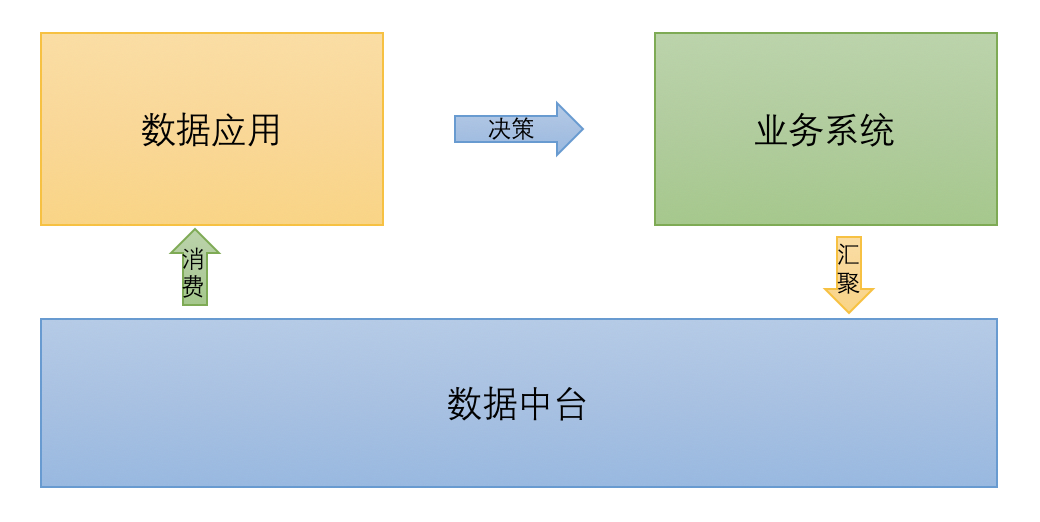 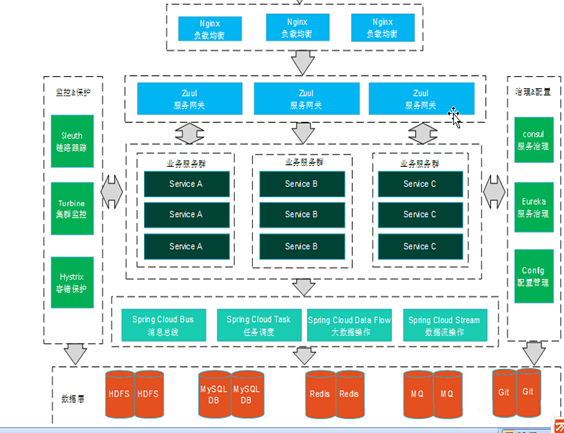 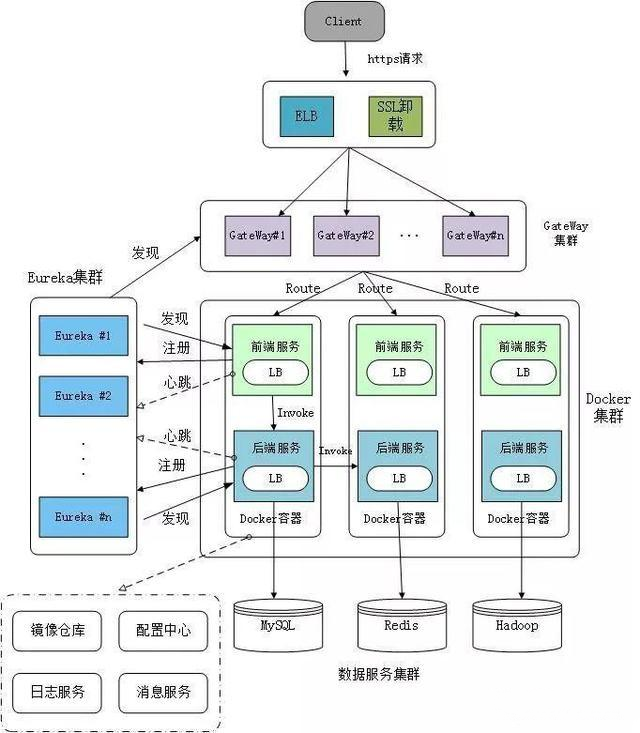 